VIJANAGARA SRIKRISHNADEVARAYA UNIVERSITY, BALLARI PRISCRIBED CBCS SYLLABUS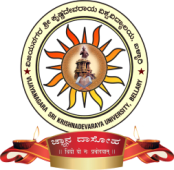 SYLLABUS Department of Studies in Telugu BACHELOR OF B.A., B.Com., B.Sc., B.C.A., B.Sc.-Biotech., B.B.M., B.S.W., & B.H.M(I to VI Semester)With effect from 2016-17VIJANAGARA SRIKRISHNADEVARAYA UNIVERSITY, BALLARI PRISCRIBED CBCS SYLLABUSSYLLABUS For BACHELOR OF B.A., B.Com., B.Sc., B.C.A., B.Sc.-Biotech., B.B.M., B.S.W., & B.H.MFrom With effect from 2016-17BACHELOR OF B.A., B.Com., B.Sc., B.C.A., B.Sc.-Biotech., B.B.M., B.S.W., & B.H.M CORSE OF VSK UNIVERSITY Objective:………………Pedagogy:………………. Text Books  VIJAYANAGARA SRI KRISHNADEVARAYA UNIVERSITY,BALLARI.DEPARTMENT OF TELUGUSEMESTER SCHEMEPRISCRIBED CBCS SYLLABUSSUBJECT: TELUGUCLASSES:   B.A., B.Com. B.Sc., B.C.A., B.Sc.-Biotech., B.B.M., B.S.W., &                		 B.H.M., FOR THE YEARS 2016-17, 2017-18 & 2018-19.            VIJAYANAGARA SRI KRISHNADEVARAYA UNIVERSITY,BALLARI.THEORY: 80 MARKS,	INTERNAL ASSESMENT: 20MARKSTOTAL: 100 MARKS.TELUGUB.A., B.Sc., B.C.A.,B.S.W. & B.Sc.-Biotech--- I SEMESTER SYLLABUS FIVE PROSE SELECTIONS FROM “ MANI KHANI”  PUBLISHED BY PRASARANGA, BANGALORE UNIVERSITY, BENGALURU.  Code: TEL -101								    Univ Code: 101    Contact Hours: 54 Hours				   Workload: 4 hours per week    Credit Points: 04Evaluation: Continues Internal Assessment -   20 marks                      Semester and Examination-            80 marks                                       UNITS-IVKashmiramu			 -	Chilukuri Narayana RaoUthapadalu	-Vyarthapadalu	 -	Thapi Dharma RaoJanapada Vignanamulo Aththalu- Allullu			 -	Dr. Raavi PremalathaRayalanathi	 Telugu Sahithyam-	Rallapalli AnanthaKrishna SharmaKavitha Adhyanamu		 -	Dr. G.V. SubramanyamAddress (Books Available at)PRASARANGA,BANGALORE UNIVERSITY, BENGALURU.B.Com., B.B.M. & B.H.M.---- I  SEMESTER  SYLLABUSFIVE PROSE SELECTIONS FROM “MANI KHANI” PUBLISHED BY PRASARANGA, BANGALORE UNIVERSITY, BENGALURU.  Code: TEL -101								    Univ Code: 101    Contact Hours: 54 Hours				   Workload: 4 hours per week    Credit Points: 04Evaluation: Continues Internal Assessment -   20 marks                      Semester and Examination-            80 marks                                                  UNITS-IVAmaravathi  Adarshanga Andalu 	-	Thirumala Ramachandra Diddukonna Agneya AsiaRayalanati Telugu Sahithyam		-	Rallapalli Ananthakrishna SharmaMavoollo Veedhi Arugu			-	Devulapalli Krishna SastryJanapada VignanamuloAththalu- Allullu				-	Dr. Raavi PremalathaSaleenudu					-	Acharya Thimmavajjala Kodandaramayya. Address (Books Available at)PRASARANGA,BANGALORE UNIVERSITY, BENGALURU.B.A., B.Sc., B.C.A.,B.S.W. & B.Sc.-Biotech--- II SEMESTER SYLLABUSSix selections from “SUMAKARANDAM” written by Late. Kavibhushana Kappagallu Sanjeevamurthy Garu.   Code: TEL -201								    Univ Code: 201    Contact Hours: 54 Hours				   Workload: 4 hours per week    Credit Points: 4Evaluation: Continues Internal Assessment -   20 marks                      Semester and Examination-            80 marks                                    UNITS-IVMana Rayalaseema“Natyakala Prapoorna”  Thatiparthi(Bellary) RaghavaRuthu SamaagamamuKodaluUrmilaVidhyarthiAddress (Books Available at)Sri K. Vijaya Kumar,“Krishna- Vasista”,Gandhi Nagar - Ballari. B.Com., B.B.M. & B.H.M.---- II  SEMESTER  SYLLABUSSIX SELECTIONS FROM “MANIDARPANAM” PUBLISHED BY PRASARANGA, BANGALORE UNIVERSITY, BENGALURU.Code: TEL -201								    Univ Code: 201    Contact Hours: 54 Hours				   Workload: 4 hours per week    Credit Points: 04Evaluation: Continues Internal Assessment -   20 marks                      Semester and Examination-            80 marks                                            UNITS-IVDesa Bhakthi		-	Gurujada ApparaoKanksha			-	Vedula SathyanarayanaAugna			-	Pingali,  KaturiSmashana Vati		- 	Gurram JashuvaNachelli Chandramma   	-	Shiva SagarNagaramlo vaana 		- 	Kundurthi AnjaneyuluAddress (Books Available at)PRASARANGA,BANGALORE UNIVERSITY, BENGALURU.B.A., B.Sc., B.C.A., B.S.W. & B.Sc.-Biotech--- III SEMESTER SYLLABUSUNITS-IVOld poetry : “ RUKMINI KALYANAM” selection from Bhagavatham written by Bammera Pothana in “MANI MEKALA”  published by Prasaranga, Bangalore University, Bengaluru.Code: TEL -301								    Univ Code: 301    Contact Hours: 54 Hours				   Workload: 4 hours per week    Credit Points: 04Evaluation: Continues Internal Assessment -   20 marks                      Semester and Examination-            80 marks																																														B.Com., B.B.M. & B.H.M.---- III  SEMESTER  SYLLABUSUNITS-IVOld poetry “SATHYABHAMA ALUKA”, poems from 1-98 from Parijathapaharanam written by Nandi Thimmana. Code: TEL -301								    Univ Code: 301    Contact Hours: 54 Hours				   Workload: 4 hours per week    Credit Points: 04Evaluation: Continues Internal Assessment -   20 marks                      Semester  and Examination-            80 marksBooks Available atVishalandhra Book House, Ananthapur.Prasaranga, Bangalore University, Bengaluru.B.A., B.Sc., B.C.A.,B.S.W. & B.Sc.-Biotech--- IV SEMESTER SYLLABUSUNITS-IVDrama: “VARAVIKRAYAMU” by Kallakuri Narayana Rao published by Saraswathi Book Depot, Vijayawada.Code: TEL -401								    Univ Code: 401    Contact Hours: 54 Hours				   Workload: 4 hours per week    Credit Points: Evaluation: Continues Internal Assessment -   20 marks                      Semester  and Examination-            80 marksBooks Available atVishalandhra Book House, Ananthapur.B.Com., B.B.M. & B.H.M.---- IV  SEMESTER  SYLLABUSCode: TEL -401								    Univ Code: 401    Contact Hours: 54 Hours				   Workload: 4 hours per week    Credit Points: 04Evaluation: Continues Internal Assessment -   20 marks                      Semester  and Examination-            80 marksUNITS-IVDrama: “ PAALERU”  written  by  Boya  Bhemanna  published  by  Maruthi  Book  Depot, Guntur.Books Available atVishalandhra Book House, Ananthapur.RESOLUTIONSIt is resolved and accepted the minutes of Telugu Syllabus for the years, 2016-17,    2017-18 and 2018-19.List of Syllabus and books concerned to the semester system for B.A., B.Com. B.Sc., B.C.A., B.Sc.-Biotech., B.B.M., B.S.W., & B.H.M., Courses I to IV semesters is enclosed.The members decided and approved the syllabus in the meeting to introduce the same for the academic years 2016-17, 2017-18 and 2018-19 of I to IV semesters of UG Courses